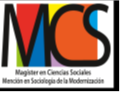 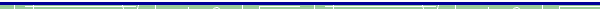 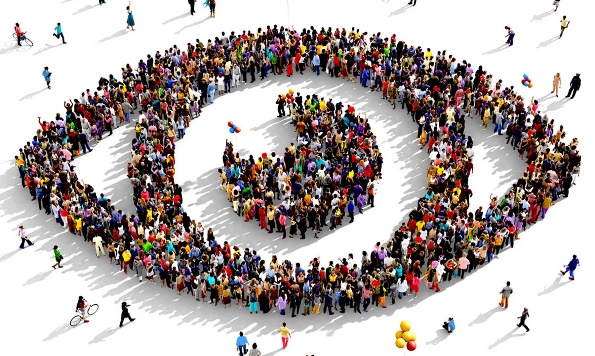 Taller Planificación Para apoyar el trabajo a realizar se recomienda la siguiente bibliografía del cursoPeroni, 2015 Formulación de proyectos sociopreventivos. Capítulo I Ciclo de vida de una intervención sociopreventiva IndicacionesLeer detenidamente el siguiente texto, que corresponde a un extracto de la cuenta pública del presente año 2022, y responder las preguntas que le siguenA partir del texto, responder las siguientes preguntas:En las propuestas del texto citado aparecen distintos niveles de la planificación social ¿cuáles pueden identificar? ¿cuál/es no aparecen? Copiar la secuencia identificada:A su juicio, ¿qué ideas de planificación se encuentran a la base de las propuestas del texto? Desde la perspectiva de las políticas públicas ¿Los distintos niveles dialogan entre sí? ¿qué relación tienen con las demandas sociales actuales? ¿Qué implicancias tiene la propuesta de Nueva Constitución en este debate?Remitir datos en la siguiente matriz:Fecha subida de archivo a u-cursos, a más tardar el Jueves 18 de Agosto, antes de las 18hs. Nombre del archivo enviado: UCHMCcSs_nombre grupo_taller 1 “Y entre muchas acciones en esta materia, vamos a potenciar, entre otras cosas, el Programa de Captación de Familias de Acogida en las regiones del Biobío, La Araucanía y Metropolitana, implementaremos más Oficinas Locales de la Niñez, crearemos el Consejo Consultivo de Niños, Niñas y Adolescentes, fortaleceremos la Defensoría de la Niñez a lo largo de Chile y pondremos, además, suma urgencia al proyecto de ley que crea el Servicio de Reinserción Juvenil para terminar definitivamente con el SENAME, mejorando a su vez las falencias que presenta el actual Servicio de Mejor Niñez en todo lo que sea necesario para resguardar los derechos de la infancia y adolescencia en nuestro país.(…)Resguardaremos y promoveremos los derechos de las personas mayores de nuestro país, su derecho a una vejez digna, su derecho a participar del espacio público, su derecho a ser escuchados, a ser valorados como corresponde. Tengo en mi memoria el abrazo y el consejo de tantas personas mayores que en mi caminar por Chile se me han acercado para contarme su experiencia. Gracias a ustedes estamos todos y todas aquí hoy.(…)Además, en el marco del Programa Chile Apoya, hemos ampliado en un 50% los recursos destinados a los Centros Diurnos de Adulto Mayor, abriendo 53 nuevos centros. Y, asimismo, crearemos nuevos Establecimientos de Larga Estadía para Adultos Mayores estatales en las regiones de Tarapacá y Ñuble, completando la cobertura en todas las regiones del país. Y, además, avanzando en nuevos Hogares de Larga Estadía, pienso, por ejemplo, en Puerto Natales o en Alhué, que deben recuperar terrenos que estaban ocupados antes por consultorios u hospitales para justamente dedicarlos a los adultos mayores.”.(…) Y en Chile hoy nos enfrentamos al desafío de construir una sociedad que, a su vez, reconozca los beneficios de la interculturalidad, promueva la inclusión de las personas migrantes, los vea como personas y entienda el drama que viven, por el cual han recorrido tantos kilómetros y, al mismo tiempo, se haga cargo de las legítimas preocupaciones de las comunidades que los reciben. En particular, en relación con el acceso a servicios, el uso de espacios públicos y la seguridad, recuperando, a la vez, el control sobre nuestras fronteras que en los últimos años se ha visto desbordado.Para ello, implementaremos la Política Nacional de Migración, así como el mejoramiento de registro de ingresos y la agilización en la respuesta del Servicio Nacional de Migraciones. Ya estamos trabajando intensamente en ello”.Cuenta pública 2022 disponible en https://prensa.presidencia.cl/discurso.aspx?id=195328PrincipiosPolítica PlanProgramaProyecto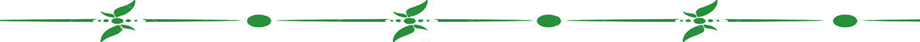 Nombre del Grupo:NombreApellidosMailCarrera de pregradoCoordinador/a del grupo